Родительское собрание на тему: "Воспитываем добротой". Цель  встречи состояла в том, чтобы показать важность воспитания добротой и воспитание  доброты в детях.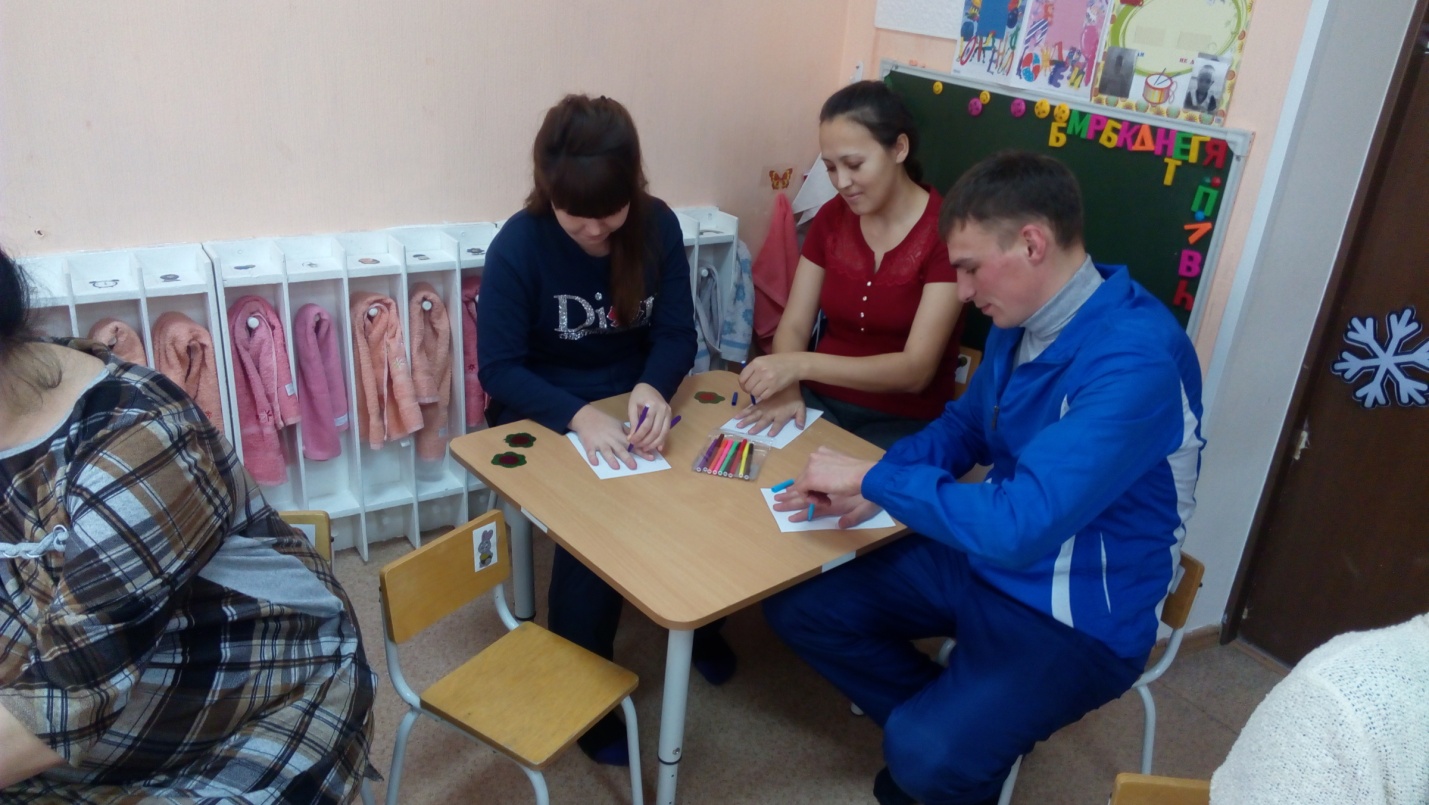 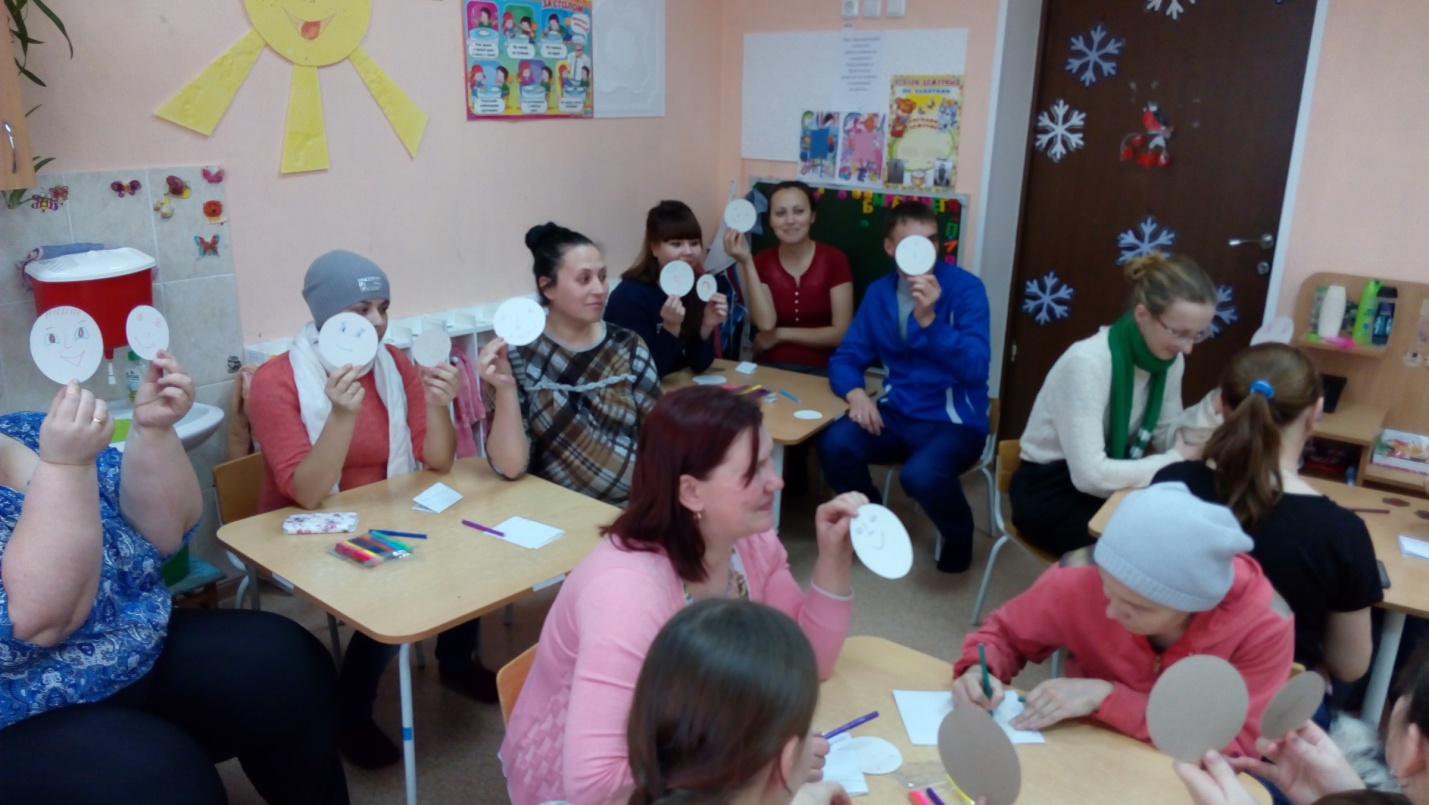 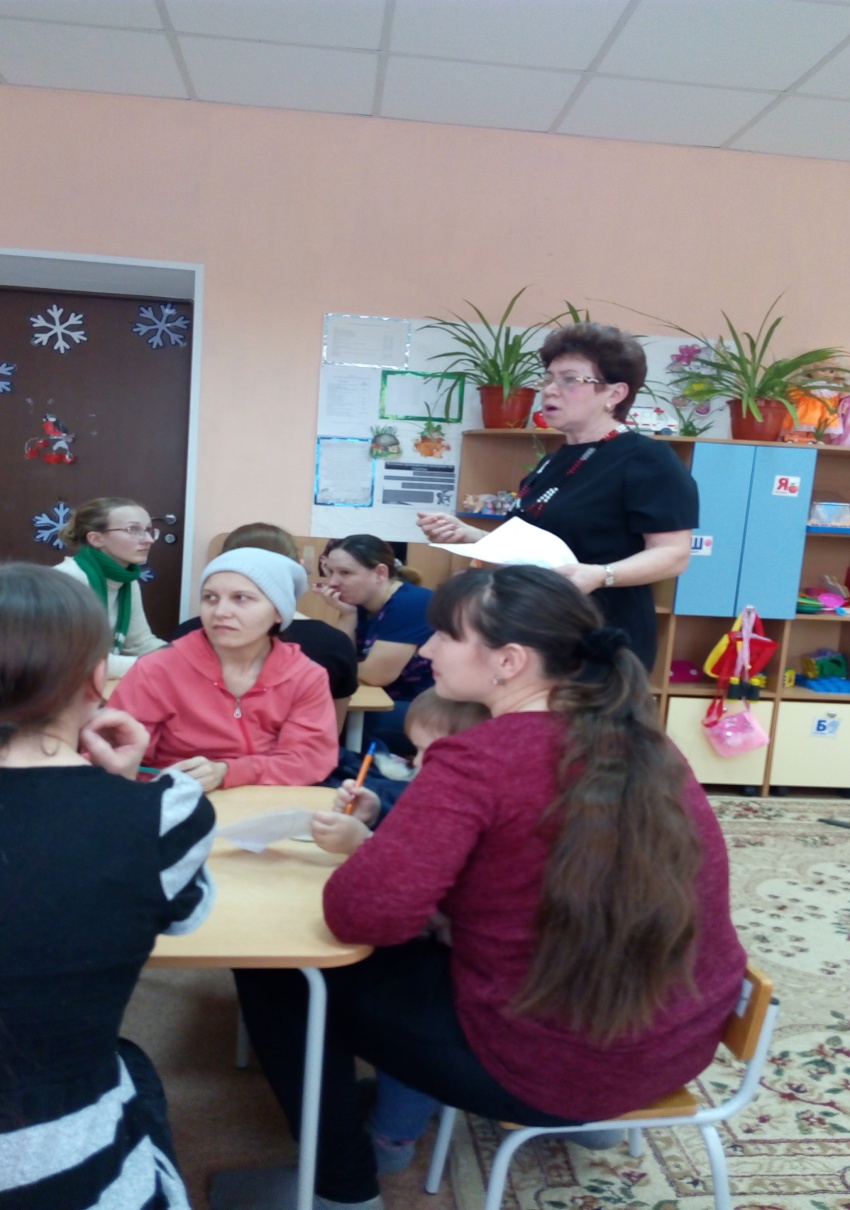 